YAKIT SENSÖRÜTechnical specification: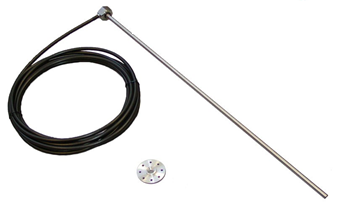 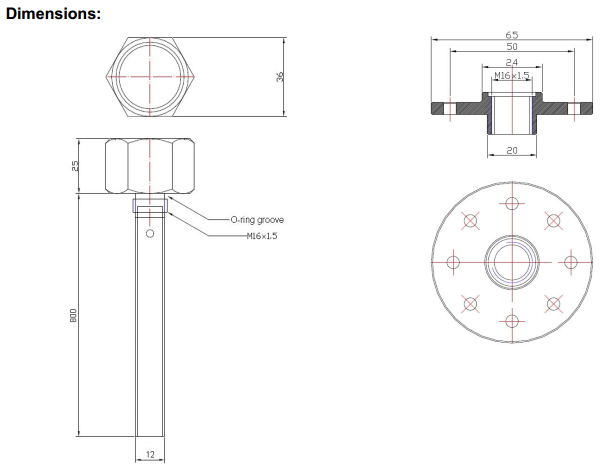 Measuring principle: capacitive Measuring range: 0 – 180 … 1000 mm,  cuttable to size Operating medium: Fuel quality diesel oil Output signal: Exclusive data protocol Measurement precision: ~98% (this accuracy is guaranteed only at full refueling!)Supply voltage:  +9V … +36V DC Current consumption: < 3 mA Cables: 7m, 3×0,14, in cable protective tube Storing and operating temperature range: -20 C° ... +60 C° Protection: IP68 Material: Stainless steel Dimensions: LT36 × 25 hexagonal casing connecting thread: M16 × 1,5 probe: Ø 12 × 180 … 1000 Gross weight: 1000g (packed) 